The Lion Sleeps Tonight – Beach Boys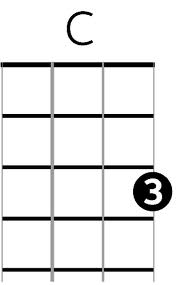 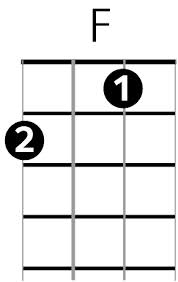 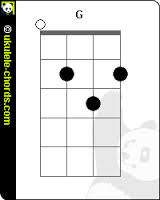 Strum Pattern:  D           D     U    D            D     U                             1     +     2     +     3     +     4      +|   C        |In the Jungle,|      F     |
the mighty jungle, |     C        |        G    |
the lion sleeps tonight.|  C      |
In the jungle, |      F     |
the quiet jungle,  |     C       |         G    |
the lion sleeps tonight.|     C     |Ah weeeeee   | F     |    C      |      G    |Eeee ee  E um um away  (REPEAT)|   C        |
Near the village, |      F      |
the peaceful village,|     C        |        G    |
the lion sleeps tonight.|   C        |
Near the village, |      F     |
the peaceful village,|     C      |         G     |
the lion sleeps tonight.|     C     |Ah weeeeee   | F     |    C      |      G     |Eeee ee  E um um away  (REPEAT)